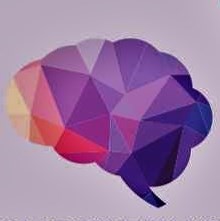 MOSCOW BRANCH OF THE INSTITUTE OF UPLEDGER, RUSSIAAPPLICATION FOR PARTICIPATION IN THE SEMINAR (Please fill in all items)Surname, Name, Patronymic (in full)  ________________________________________________________________________________________________________________________________Write in any seminars You plan to attend______________________________________________ Date of Your participation in the seminar    «____»__________________201__ г.Your address (with postcode)_______________________________________________________________________________________________________________________________________Education (specialty) _______________________________________________________________ Contact phone ___________________________________________________________________Email for contact _________________________________________________________________If you have a higher/secondary medical or psychological education to obtain a Certificate of advanced training of the established sample, attach a copy of your Diploma to the application.Send Your application on Email:                                             craniosac 2@yandex.ruPrecise details on the multi-channel phone:                           +7 495 - 799 - 2 - 351   To contact us please also use the WhatsApp and Viber       + 7 909 - 92 - 16 - 176Additional information on the website:                                     www.craniosac.com «____»_______________201__ г. Verify that all items are filled out correctly and will receivea confirmation of Your participation.